ProiectGUVERNUL REPUBLICII MOLDOVAHOTĂRÂRE nr. ________din _____________________ 2023ChișinăuCu privire la aprobarea Conceptului Sistemului informațional de management în învățământul superior 	În temeiul art. 18 alin. (1) și art. 22 lit. c) și d) din Legea nr. 467/2003 cu privire la informatizare și la resursele informaționale de stat (Monitorul Oficial al Republicii Moldova, 2004, nr. 6-12, art. 44) cu modificările ulterioare, Guvernul HOTĂRĂŞTE: 1. Se aprobă Conceptul Sistemului informațional de management în învățământul superior (SIMÎS), conform anexei. 2. Se desemnează Ministerul Educației și Cercetării în calitate de posesor al Sistemului informațional de management în învățământul superior.3. Ministerul Educației și Cercetării, în calitate de posesor, va asigura crearea și punerea în exploatare a Sistemului informațional de management în învățământul superior, precum și va asigura funcționarea și dezvoltarea acestuia în conformitate cu legislația și acordurile internaționale la care Republica Moldova este parte.4. Sistemul informațional de management în învățământul superior va deveni resursa informațională unică și consolidată pentru raportarea instituțiilor de învățământ superior către Ministerul Educației și Cercetării și alte instituții cointeresate.5. Înainte de punerea în exploatare a Sistemului informațional de management în învățământul superior, Ministerul Educației și Cercetării va elabora și va prezenta Guvernului spre aprobare, Regulamentul de organizare și funcționare a sistemului informațional respectiv.6. Realizarea prevederilor prezentei hotărâri se va efectua din contul și în limitele mijloacelor financiare prevăzute anual Ministerului Educației și Cercetării din bugetul de stat.7. Hotărârea Guvernului nr. 601/2020 cu privire la aprobarea Conceptului Sistemului informațional de management în educație (Monitorul Oficial al Republicii Moldova, 2020, nr. 212-220, art. 746), se modifică în textul Conceptului după cum urmează: la pct. 6, subpct. 4) se substituie textul „Învățământ superior” cu „Sistemul informațional de management în învățământul superior (SIMÎS)”.8. Prezenta hotărâre intră în vigoare la data publicării în Monitorul Oficial al Republicii Moldova.PRIM-MINISTRU	Dorin RECEAN Contrasemnează:Viceprim-ministru, Ministru al	Dumitru ALAIBADezvoltării Economice și DigitalizăriiMinistru al Educației și Cercetării	Dan PERCIUNMinistru al Finanțelor	Veronica SIREȚEANUAnexala Hotărârea Guvernuluinr. ____ din _________2023Capitolul I
INTRODUCEREImplementarea reformelor în învățământul superior necesită elaborarea și implementarea unor noi mijloace automatizate de asigurare informațională a autorităților administrației publice centrale și locale, instituțiilor de învățământ superior, organizațiilor societății civile, cetățenilor Republicii Moldova. Noile mijloace de asigurare informațională trebuie să corespundă atât noii structuri a sistemului de învățământ din Republica Moldova, cât și realizărilor de ultimă oră în domeniul tehnologiei informației și comunicațiilor.Este evident că informatizarea instituțiilor de învățământ superior ar aduce nu doar o eficientizare a actului de guvernare instituțională, dar și o creștere a calității procesului educativ. Transparența deciziilor, gradul sporit de acces la informație, operativitatea prelucrării datelor, rapiditatea circulației electronice, conlucrarea interactivă (inter universitară și națională), asigurarea protecției și securității datelor sânt doar câteva dintre beneficiile majore cu impact pozitiv asupra calității.Automatizarea sistemului de învățământ superior, uniformitatea rezultatelor și valorificarea resurselor (tehnice, tehnologice și financiare) pentru mentenanța și dezvoltarea sistemelor informaționale va soluționa și se va obține un șir de posibilități necesare pentru organizarea  activității instituțiilor de învățământ superior, în colaborare cu Ministerul Educației și Cercetării al Republicii Moldova (MEC), cele mai importante fiind următoarele:implementarea sistemului de admitere la studii;accesul la informațiile despre componenta și calificarea angajaților din sistemul de învățământ superior, în scopul asigurării instituțiilor de învățământ superior cu cadre didactice, științifico-didactice și manageriale calificate, planificării și implementării măsurilor de atragere și menținere a cadrelor în învățământ, de pregătire inițială și continuă a specialiștilor în domeniul educației;estimarea  calitativă și cantitativă a datelor referitoare la studii;veridicitatea datelor conform rapoartelor generate de către instituțiile de învățământ superior;evidența strictă a mijloacelor fixe ale universităților – utilizarea datelor veridice și relevante despre infrastructura fiecărei instituții de învățământ superior, numărul de studenți, după caz, de angajați ai instituțiilor de învățământ superior, necesare pentru planificarea bugetară, monitorizarea eficienței, corectitudinii și legalității utilizării mijloacelor alocate de către stat, prevenirea cazurilor de mistificări și a deturnării de fonduri;diminuarea riscului subiectivității și incompletitudinii datelor colectate;acordarea suportului informațional pentru planificarea și implementarea măsurilor de combatere a corupției în învățământul superior, în special, a inflației de merite academice și a falsificării actelor de studii;evidența angajărilor în câmpul de muncă a absolvenților, după finalizarea studiilor.Valorificarea potențialului tehnologiei informației și comunicațiilor și implementarea conceptelor modeme de prelucrare a informației va îmbunătăți calitativ procesul de învățământ superior și  va face posibilă transparentizarea și eficientizarea activității instituțiilor de învățământ în procesul educațional. Capitolul II
DISPOZIȚII GENERALE Sistemul informațional de management în învățământul superior (în continuare– SIMÎS) reprezintă totalitatea infrastructurii și resurselor informaționale, normelor juridice și structurilor organizatorice și destinate pentru asigurarea activității în învățământul superior.SIMÎS este parte componentă a resurselor informaționale de stat ale Republicii Moldova, modul distinct al Sistemului informațional de management în  educație (în continuare SIME).SIMÎS reprezintă un ansamblu de resurse și tehnologii informaționale, mijloace tehnice de program și metodologii, aflate în interconexiune, formând astfel resursa informațională consolidată pentru raportarea instituțiilor de învățământ superior către MEC și alte instituții cointeresateÎn sensul prezentului Concept se utilizează următoarele noțiuni:Deschiderea datelor – publicarea de date oficiale ce conțin informații cu caracter statistic, structurate într-o listă sau într-o formă non narativă, reprezentate în formate digitale non proprietare ce pot fi procesate în mod automat.Modularitate – capacitatea părților componente ale sistemelor informatice de a funcționa independent, dar folosind baze de date comune, respectând caracteristica principală de mediu integrat;Rol - Comportamentul si obligațiile specifice ale unei persoane sau ale unor persoane care lucrează in echipa (grup de lucru). O persoană poate îndeplini rolul a unul sau mai mulți utilizatori în cadrul sistemului, însă în cadrul fiecărui caz de utilizare, persoanei îi revine doar un singur rol.Noțiunile utilizate în Conceptul SIMÎS corespund noțiunilor respective reglementate în Legea nr. 467/2003 cu privire la informatizare și la resursele informaționale de stat și alte acte normative din domeniul tehnologiei informației și comunicațiilor”.Scopul SIMÎS este de a asigura MEC, alte autorități ale administrației publice centrale, autoritățile administrației publice locale și instituțiile de învățământ superior cu date actualizate privind sistemul educațional pentru analiza, planificarea strategică, elaborarea politicilor educaționale, monitorizarea și evaluarea impactului implementării acestora. Astfel, SIMÎS va deveni unica sursă de date veridice cu referire la învățământul superior.Obiectivele SIMÎS sunt:modernizarea managementului universitar prin consolidarea capacităților MEC, administrațiilor publice locale și ale instituțiilor de învățământ superior, îmbunătățind condițiile de activitate privind evidența, monitorizarea, luarea deciziilor și controlul îndeplinirii acestora;notificarea automatizată a utilizatorilor SIMÎS în scopul înștiințării acestora despre evenimentele relevante procesului;eficientizarea gestionării de către MEC și instituțiile de învățământ superior a finanțelor publice destinate sistemului educațional;eficientizarea procesului de debirocratizare a sistemului de raportare și completare a documentației instituțiile de învățământ superior;sporirea validității și accesibilității datelor din domeniul învățământului superior și asigurarea plenitudinii acestora, în limitele legislației cu privire la protecția datelor cu caracter personal;asigurarea transparenței decizionale din învățământul superior prin digitalizarea proceselor din sistem și deschiderea datelor statistice din domeniul educației pentru societatea civilă;ținerea evidenței unice centralizate a instituțiilor de învățământ superior, studenților, personalului didactic, ştiinţifico-didactic actelor de studii și a calificărilor, în scopul creării condițiilor pentru identificarea cazurilor de falsificare a actelor oficiale, optimizarea utilizării bunurilor materiale și a mijloacelor financiare alocate de către stat.Sarcinile de bază ale SIMÎS sunt:asigurarea interacțiunii eficiente dintre ministere și instituțiile de învățământ superior;ținerea evidenței angajaților instituțiilor de învățământ superior în scopul asigurării cerințelor legale referitoare la angajarea, promovarea și formarea continuă a cadrelor didactice , științifico-didactice și manageriale;controlul practic al măsurilor aplicate pentru respectarea legislației și a eficienței politicilor de atragere, angajare, promovare și formare continuă a personalului din învățământ superior;asigurarea evidenței instituțiilor de învățământ în scopul planificării strategice a educației, dezvoltării rețelei instituțiilor de învățământ, garantării accesului la educație, clasamentului instituțiilor de învățământ în funcție de performanțele academice, eficacitate și eficiență;automatizarea fluxurilor de date ce țin de monitorizarea și evaluarea sistemului învățământ superior;generarea automată a documentelor specifice procesului de studii în învățământul superior;realizarea unui mecanism eficient de colaborare între instituția de învățământ superior, personalul acesteia și studenți;excluderea dublării informațiilor prin preluarea on-line a datelor statistice primare direct din instituțiile de învățământ superior și  îmbunătățirea accesului la informație pentru actorii din sistem, precum studenții și potențialii studenți, cadrele didactice și cercetătorii, asociațiile profesionale, ONG-urile și publicul larg;asigurarea informațională a activităților de analiză, prognozare și cercetare în domeniul educației;asigurarea cu instrumentarul statistic necesar pentru elaborarea, implementarea, monitorizarea și evaluarea impactului politicilor educaționale;asigurarea vizualizării informației stocate (cu diferite niveluri de acces) și generarea, salvarea și editarea rapoartelor predefinite și specifice;accesarea rapidă și garantată a datelor publice și a informației despre sistemul învățământului superior  indiferent de locație.Principiile de bază ale SIMÎS sunt:1)principiul legitimității, care presupune crearea și exploatarea sistemului informațional în conformitate cu legislația națională, normele și standardele internaționale recunoscute în domeniu;2)principiul transparenței, presupune proiectarea și implementarea sistemului conform principiului modular, cu utilizarea standardelor transparente în domeniul tehnologiilor informaționale;3)principiul autenticității datelor, care presupune că informațiile păstrate pe dispozitivele de stocare a datelor sau pe suport de hârtie corespund stării reale a obiectelor din SIMÎS;principiul identificării, potrivit căruia pachetelor informaționale li se atribuie un cod de clasificare la nivel de sistem, prin care este asigurată identificarea univocă a acestora și raportarea la acestea; principiul temeiniciei datelor, care prevede că introducerea datelor în SIMÎS se efectuează doar în baza înscrierilor din documentele acceptate ca surse de informații;principiul auditului sistemului, care presupune înregistrarea informației despre schimbările ce au loc, pentru a face posibilă reconstituirea istoriei unui obiect sau a stării lui la o etapă anterioară;principiul accesibilității și interoperabilității, conform căruia SIMÎS, chiar dacă oferă funcționalități multiple, este construit ca un element integral și folosit de utilizatori prin intermediul unei interfețe unice. Schimbul de informații cu alte sisteme automatizate se realizează conform cadrului normativ cu privire la schimbul de date și interoperabilitate;principiul confidențialității informației, care prevede răspunderea personală, în conformitate cu legislația, a utilizatorilor responsabili de introducerea, prelucrarea și accesarea informației din sistem pentru folosirea și utilizarea neautorizată a informației;principiul compatibilității, conform căruia SIMÎS trebuie să fie compatibil atât cu sistemele existente în țară, cât și cu ce cele de peste hotarele ei;principiul stabilității, care constă în capacitatea sistemului de a funcționa eficient în condițiile modificării cadrului legislativ;principiul orientării spre utilizator, potrivit căruia structura, conținutul, mijloacele de acces și navigarea sunt concentrate pe utilizatori;principiul utilizării standardelor deschise, care se va aplica pentru a asigura atât interoperabilitatea cu sistemele existente, cât și păstrarea informației;principiul securității informației, care presupune garantarea nivelului prestabilit de integritate, exclusivitate, accesibilitate și eficiență a protecției datelor împotriva pierderii, denaturării, distrugerii și utilizării neautorizate. Securitatea sistemului presupune rezistența la atacuri și protecția caracterului secret, a integrității și pregătirii pentru lucru atât a SIMÎS, cât și a datelor acestuia;principiul divizării arhitecturii pe niveluri, fapt ce va permite efectuarea proiectării și dezvoltării independente a contururilor funcționale ale SIMÎS, în conformitate cu standardele de interfață dintre niveluri;principiul modularității, care asigură posibilitatea dezvoltării sistemului fără modificarea componentelor create anterior;principiul adaptabilității și flexibilității sistemului, care asigură posibilitatea de a modifica configurația SIMÎS fără eforturi suplimentare de programare pentru rezolvarea problemelor noi și pentru funcționare în condiții și regimuri în schimbare;principiul extensibilității, conform căruia va fi garantată posibilitatea extinderii și completării SIMÎS cu noi funcții sau îmbunătățirea celor existente;principiul scalabilității, conform căruia, odată cu creșterea volumului de date și a solicitării sistemului informatic, performanțele SIMÎS nu se vor diminua;principiul dezvoltării progresive, potrivit căruia elaborarea sistemului și modernizarea permanentă a componentelor sale se va efectua în conformitate cu avansarea tehnologiei informației și a comunicațiilor;principiul consecutivității, care presupune elaborarea și implementarea SIMÎS pe etape;principiul eficienței funcționării, care presupune optimizarea raportului dintre calitate și cost;principiul independenței de platforma software, conform căruia SIMÎS poate fi construit pe baza modulelor elaborate la comandă sau a produselor software existente. Conceptul nu limitează în niciun fel metodele de dezvoltare a sistemului atât timp cât sunt satisfăcute nevoile indicate și se oferă cea mai mare valoare pentru prețul oferit;principiul controlului asupra dezvoltării și utilizării SIMÎS, care se exercită prin intermediul unui șir de măsuri tehnico-organizaţionale și aplicații de program menite să asigure calitatea înaltă a resurselor informaționale de stat, gradul maxim de siguranță a păstrării și gestionării lor, inclusiv corectitudinea utilizării acestora conform standardelor prevăzute de legislație.Actele normative de reglementare a creării și funcționării SIMÎS sunt:Codul educației al Republicii Moldova nr. 152/2014;Codul muncii al Republicii Moldova nr. 154-XV din 28.03.2003;Legea nr. 338/1994 privind drepturile copilului;Legea nr. 982/2000 privind accesul la informație;Legea nr. 467/2003 cu privire la informatizare și la resursele informaționale de stat;Legea nr.  71/2007 cu privire la registre;Legea nr.  245/2008 cu privire la secretul de stat;Legea nr. 133/2011 privind protecția datelor cu caracter personal Legea nr. 60/2012 privind incluziunea socială a persoanelor cu dizabilități;Legea nr.  140/2013 privind protecția specială a copiilor aflați în situație de risc și a copiilor separați de părinți;Legea nr. 124/2022 privind identificarea electronică și serviciile de încredere; Legea nr. 142/2018 cu privire la schimbul de date și interoperabilitate;Hotărârea Guvernului nr. 114/2023 cu privire la aprobarea Strategiei de dezvoltare „Educația 2030” și a Programului de implementare a acesteia pentru anii 2023-2025;Hotărârea Guvernului nr. 482/2017 cu privire la aprobarea Nomenclatorului domeniilor de formare profesională şi al specialităților în învățământul superior;Hotărârea Guvernului nr. 733/2006 cu privire la Concepția guvernării electronice;Hotărârea Guvernului nr. 146/2021 cu privire la organizarea şi funcționarea Ministerului Educației și Cercetării;Hotărârea Guvernului nr. 504/2017 pentru aprobarea Regulamentului cu privire la studiile străinilor în instituțiile de învățământ din Republica Moldova și abrogarea unor hotărâri ale Guvernului;Hotărârea Guvernului nr. 80/2022 cu privire la aprobarea Regulamentului de organizare și desfășurare a studiilor superioare de master - ciclul II;Hotărârea Guvernului nr. 343/2020 cu privire la aprobarea Metodologiei de finanțare bugetară a instituțiilor publice de învățământ superior;Hotărârea Guvernului nr. 1016/2017 cu privire la aprobarea Cadrului național al calificărilor din Republica Moldova;Hotărârea Guvernului nr. 1123/2010 privind aprobarea Cerințelor fată de asigurarea securității datelor cu caracter personal la prelucrarea acestora în cadrul sistemelor informaționale de date cu caracter personal;Hotărârea Guvernului nr. 523/2011 cu privire la aprobarea Programului de dezvoltare a educației incluzive în Republica Moldova pentru anii 2011-2020 cu modificările aprobate prin Hotărârea Guvernului nr. 592 din 24.07.2017 cu privire la aprobare modificărilor și completărilor ce se operează în unele hotărâri ale Guvernului;Hotărârea Guvernului nr. 562/2006 cu privire la crearea sistemelor și resurselor informaționale automatizate de stat;Hotărârea Guvernului nr. 710/2011 cu privire la aprobarea Programului strategic de modernizare tehnologică a guvernării (e-Transformare);Hotărârea Guvernului nr. 656/2012 cu privire la aprobarea Programului privind Cadrul de Interoperabilitate;Hotărârea Guvernului nr. 1090/2013 privind serviciul electronic guvernamental de autentificare și control al accesului (MPass);Hotărârea Guvernului nr. 128/2014 privind platforma tehnologică guvernamentală comună (MCloud);Hotărârea Guvernului nr. 405/2014 privind serviciul electronic guvernamental integrat de semnătură digitală (MSign);Hotărârea Guvernului nr. 434/2014 privind aprobarea Strategiei pentru protecția copilului pe anii 2014-2020;Hotărârea Guvernului nr. 708/2014 privind serviciul electronic guvernamental de jurnalizare (MLog);Hotărârea Guvernului nr. 712/2020 cu privire la serviciul guvernamental de plăți electronice (MPay);Hotărârea Guvernului nr. 376/2020 pentru aprobarea Conceptului serviciului guvernamental de notificare electronică (MNotify) și a Regulamentului privind modul de funcționare și utilizare a serviciului guvernamental de notificare electronică (MNotify);Hotărârea Guvernului nr. 717/2014 privind platforma de dezvoltare a serviciilor electronice (PDSE).;Hotărârea Colegiului Ministerului Educației nr. 1-1 din 22.03.2016, Ordinul ME nr. 304 din 22.04.2016 - Aprobarea Regulamentului -cadru cu privire la normarea activității științifico-didactice în învățământul superior;Hotărârea Guvernului nr. 201/2017 privind aprobarea Cerințelor minime obligatorii de securitate cibernetică;Hotărârea Guvernului nr. 414/2018 cu privire la măsurile de consolidare a centrelor de date în sectorul public și de raționalizare a administrării sistemelor informaționale de stat;Hotărârea Guvernului nr. 211/2019 privind platforma de interoperabilitate (MConnect);Hotărârea Guvernului nr. 56 din 27.10.2014 pentru aprobarea Regulamentului -cadru cu privire la mobilitatea academică în învățământul superior;Regulamentul Ministerul Educației și Tineretului nr. 20/2004 cu privire la efectele juridice ale actelor de studii eliberate de către instituțiile de învățământ din raioanele de Est ale Republicii Moldova şi or. Bender;Ordinul ministrului dezvoltării informaționale nr. 78/2006 cu privire la aprobarea reglementării tehnice „Procesele ciclului de viață al software-ului” RT 38370656 - 002:2006.Capitolul III
SPAȚIUL FUNCȚIONAL AL SIMÎS Funcțiile de bază SIMÎS sunt:formarea bazei de date a sistemului informațional automatizat de management în învățământul superior în cadrul executării funcțiilor de înregistrare, actualizare și radiere a datelor și scoaterea din evidență a obiectelor informaționale prin modificarea statutului și atributelor acestuia;realizarea schimbului de date cu alte sisteme informaționale în conformitate cu actele normative cu privire la schimbul de date și interoperabilitate; asigurarea multilaterală și multidimensională a funcționării SIMÎS și a integrării acestuia cu alte sisteme informaționale;asigurarea fluxurilor de date și a mecanismelor de control asupra lor;asigurarea veridicității, integrității, calității și plenitudinii datelor la toate etapele de colectare, stocare, transmitere și prezentare a datelorasigurarea securității și protecției informațiilor în toate etapele de colectare, stocare și utilizare a resurselor informaționale de stat care se referă la domeniul de competență al SIMÎS;generarea rapoartelor statistice și analitice pentru prezentarea către autoritățile administrației publice centrale și locale, persoanele fizice și juridice, în conformitate cu legislația; afișarea datelor publice cu privire la fiecare instituție de învățământ superior ;asigurarea accesului autentificat și autorizat al utilizatorilor; asigurarea administrării și configurării parametrilor sistemului în conformitate cu evoluția învățământului superior.SIMÎS este destinat pentru gestionarea datelor din învățământul superior și oferirea tuturor celor interesați (autorități și instituții ale statului, instituții de învățământ superior, societatea civilă, cetățeni etc.) a informației actuale și este format din următoarele contururi funcționale de bază corespunzătoare, care vor putea fi configurate în funcție de necesitățile fiecărei universități:„Evidența instituțiilor de învățământ superior”, cu următoarele funcții:Evidența instituțiilor de învățământ superior,Evidența facultăților, institutelor de cercetare, școlilor doctorale, departamentelor, specialităților/ programelor de studii;Evidența sălilor de curs/seminare/laboratoare/ ateliere/ centre/ huburi etc.;Evidența grupelor academice;Introducerea/evidența/ vizualizarea planului de învățământ a specialității/programului pentru toate ciclurile de învățământ;Evidența calendarului universitar;Evidența studenților și formabililor ;Evidența și distribuirea locurilor în cămine;Evidența reușitei academice zilnice;Evidența mobilității academice;Evidența burselor;Evidența/ vizualizarea programelor de postdoctorat;Evidența programelor/proiectelor de cercetare;  Extragerea rapoartelor statistice privind starea învățământului la nivel de instituții, unități administrativ-teritoriale, regional și național.„Evidența angajaților instituțiilor de învățământ, cu următoarele funcții:Evidența cadrelor didactice și a salariaților;Evidența concediilor;Evidența/ vizualizarea programelor de formare profesională continuă;Evidența posturilor vacante;Extragerea rapoartelor statistice privind starea angajării la nivel de instituții, unități administrativ-teritoriale, regional și național.Conturul de administrare a sistemului, care asigură următoarele funcții specifice: Administrarea parametrilor sistemului; Jurnalizarea evenimentelor de sistem; Gestionarea șabloanelor de documente ale sistemului; Gestionarea clasificatoarelor și nomenclatoarelor sistemului; Monitorizarea performanței sistemului; Gestionarea copiilor de rezervă; Gestionarea rolurilor și utilizatorilor. Capitolul IV
SPAȚIUL ORGANIZAȚIONAL AL SIMÎSProprietarul SIMÎS este statul, care își realizează dreptul de proprietate, de gestionare și utilizare a datelor din sistemul informațional.Posesor al SIMÎS este Ministerul Educației  și Cercetării.Deținătorul al SIMÎS este Centrul Tehnologiilor Informaționale și Comunicaționale în Educație, instituție abilitată să gestioneze sistemul, să acorde drepturi de acces altor utilizatori, să exercite alte atribuții la nivel tehnic.Administratorul tehnic al SIMÎS este Instituția Publică Serviciul Tehnologia Informației și Securitate Cibernetică, care își exercită atribuțiile în conformitate cu cadrul normativ în materie de administrare tehnică și menținere a sistemelor informaționale de stat.Utilizatorii SIMÎS sunt: Utilizator public – reprezintă orice utilizator care poate accesa datele publice de pe portalul web SIMÎS;Administrator național - are acces la toate informațiile din sistem, necesare exercitării atribuțiilor de serviciu în cadrul SIMÎS;Administrator instituție de învățământ superior - are acces doar la datele referitoare la instituția de învățământ superior în care activează;Rectorul instituției de învățământ superior – are acces deplin de vizualizare la toate informațiile din sistem, inclusiv la modulul de administrare al instituției de învățământ superior, la toate rapoartele, la datele personale ale studenților, angajaților, la datele economice și financiare etc. Un alt rol important al rectorului este acela că el va putea semna/valida rapoartele de date generate în sistem pentru a fi trimise către MEC sau alte autorități, utilizând serviciul MSign;Operator de înregistrare  - are acces la  înregistrarea și actualizarea datelor în conformitate cu modulele din SIMÎS;Expert universitar – operator al subdiviziunii structurale care are acces doar la datele referitoare la subdiviziunea de care este responsabil, cu restricționarea de a modifica datele educaționale (Decan, economist, etc.);Expert național– este persoana desemnată de către MEC care are acces doar la vizualizarea datelor pentru fiecare instituție de învățământ superior;Registratorii – utilizatorii SIMÎS din cadrul instituțiilor de învățământ superior  care vor asigura înregistrarea datelor desemnate de către administrator instituție de învățământ superior;Furnizori de date pentru SIMÎS: Ministerul Educației  și Cercetării – curricula, nomenclator al specialităților etc.;Agenția Națională de Asigurare a Calității în Educație și Cercetare – date despre autorizarea/acreditarea instituțiilor de învățământ și programe de studii etc.;Agenția Națională pentru Curriculum și Evaluare din subordinea Ministerului Educației, și Cercetării – rezultatele evaluărilor naționale și internaționale etc.;Centrul Tehnologii Informaționale şi Comunicaționale în Educație – date cu privire la acte de studii pentru învățământul superior;Agenția Servicii Publice – date cu privire la studenți și angajați, date cu privire la persoanele juridice, păstrate în registrele naționale.Agenția Națională pentru Ocuparea Forței de Muncă – date cu privire la angajarea studenților, evoluția cererii de angajați, fluctuația personalului, tipurile și durata formării profesionale, mobilitatea angajaților și a locurilor de muncă, înregistrarea șomerilor asigurată de guvern etc.Destinatarii datelor – sunt persoanele fizice și juridice din Republica Moldova sau alte state, care accesează sistemul. Utilizatorii SIMÎS nu pot folosi informația din sistem în cop comercial, fără acordul deținătorului, Posesorul asigură condițiile juridice, organizatorice şi financiare pentru crearea, funcționarea și dezvoltarea sistemului informațional de stat.Capitolul V
DOCUMENTELE AFERENTE SIMÎS În cadrul SIMÎS se utilizează documente de intrare, documente de ieșire și documente tehnologice. Documentele de intrare includ:dosarele personale ale studenților, întocmite de instituțiile de învățământ superior sau preluate din „Sistemul informațional „e-Admitere” în învățământul superior ”;dosarele personale ale angajaților, întocmite de instituțiile de învățământ superior, alte instituții ce solicită accesul la datele din SIMÎS;registrele academice/cataloagele de grupă/borderourile/procesele-verbale cu rezultatele în urma sesiunilor de examene;registrele de evidență ale instituțiilor de învățământ superior;rapoartele financiare anuale ale instituțiilor de învățământ superior;documentația de proiect a clădirilor instituțiilor de învățământ superior;rezultatele evaluării externe a Agenției Naționale de Asigurare a Calității în Educație și Cercetare și deciziile MEC cu privire la autorizare/acreditare/reacreditare etc.;actele de studii personalizate de Centrul Tehnologii Informaționale şi Comunicaționale în Educație;ordinele instituțiilor de învățământ superior, Ministerului Educației și Cercetării privind acordarea, modificarea sau retragerea drepturilor de utilizator, conform competenței.Documentele de ieșire ale SIMÎS Rapoarte analitice și statistice referitoare la : Denumirea și categoria instituției de învățământ superior, conform certificatului de acreditare, Ministerul de resort, Date generale (scurt istoric: fondare, acreditare, evoluţie etc.);  Nivelurile de studii conform ISCED (ciclurile de studii organizate); Forme de organizare a învățământului; Infrastructura instituțiilor de învățământ superior: Facultăţi/departamente/catedre (listă structurată ierarhic; Alte subdiviziuni structurale); Evidența studenților instituțiilor de învățământ superior (contingentul de studenți, dinamica contingentului de studenți, evaluarea studenților, evidența studenților fără îngrijire parintească/cu grad de dizabilitate sever sau accentuat); Extrase de ordine privind înmatricularea, durata studiilor, promovarea, abandonul, exmatricularea, absolvirea studenților în  instituțiilor de învățământ superior;Evidența absolvenților instituțiilor de învățământ superior;Evidența  angajaților instituțiilor de învățământ superior;Bugetele anuale ale instituțiilor de învățământ superior;Calificările oferite;Evidența studenților din raioanele de Est;Asigurarea studenților cu cămin;Contingentul cadrelor științifico-didactice; Alte categorii de personal: administrativ şi tehnic, secretar-referent, tehnician; inginer-tehnician, medic, asistent medical, precum şi personal auxiliar şi de deservire Necesarul de cadre didactice, științifico-didactice în instituții de învățământ superior;Numărul de grupe cu predare în altă limbă decât limba română;Răspunsuri la interpelări, întocmite în baza informației din baza de date ale sistemului;Activitatea de cercetare-inovare: Nr. conducători doctorat; Nr. doctoranzi; Nr. de postdoctoranzi; Nr. teze susținute; Programe/proiecte de cercetare (de nivel instituțional, național, internațional, inclusiv proiectele în implementare cu indicarea titlului, cifrului, obiectivelor stabilite, termenele de realizare etc.); Nr. de cercetători integrați în programe/proiecte de cercetare; Volumul activităților de cercetare (pe facultăți); Valorificarea activităților de cercetare și indicatorii de performanță (monografii, articole naționale și internaționale, alte publicații, brevete naționale și internaționale, medalii și diplome obținute la expoziții naționale și internaționale, Manifestări ştiinţifice organizate (la nivel naţional şi internaţional);Relații internaționale: Forme de colaborare internațională  Acorduri inter-universitare  Programe de mobilitate (studenți, cadre didactice), Studenți străini (nr. total, nr. buget/contract, ţara de origine);Activitatea economico-financiară: Planificarea şi utilizarea mijloacelor publice şi speciale; Investiții; Taxe de studii (metodologie de calculare, valoarea acestora);Baza tehnico-materială – capacitatea instituțională: Spaţii pentru studii (m2 /student); Biblioteca/mediateca (m2 /cititor); Spaţii de cazare (m2 /persoană cazată); Alte spaţii;Tipuri de burse din bugetul de stat: burse de studii; burse sociale, burse de merit; doctorat/ postdoctorat;, alte tipuri de burse;Personalul din învățământul superior: a) ştiinţifico-didactic: lector universitar, conferenţiar universitar, profesor universitar; b) ştiinţific: cercetător ştiinţific, cercetător ştiinţific superior, cercetător ştiinţific coordonator, cercetător ştiinţific principal; c) didactic: asistent universitar, formator, maestru de concert, maistru de instruire, antrenor; d) didactic auxiliar: bibliotecar, informatician, laborant, metodist, acompaniator; e) alte categorii de personal: administrativ şi tehnic, secretar-referent, tehnician, inginertehnician, medic, asistent medical, precum şi personal auxiliar şi de deservire.Documente tehnologice ale SIMÎS:fișa studentului;formularul-cerere pentru solicitarea de cazare subvenționată;nomenclatorul domeniilor de formare profesională și al specialităților în învățământul superior;lista specialităților duble de studii superioare de licență;cadrul național al calificărilor (inclusiv corespondența);planul de înmatriculare;suplimentul diplomelor de studii.După caz, rapoartele analitice și statistice vor fi dezagregate pe unități administrativ-teritoriale, niveluri și cicluri de studii, limba de instruire, limba maternă, gen, situația socio-economică a cetățenilor, mediul de reședință.Instituțiile de învățământ superior din domeniile milităriei, securității și ordinii publice pot introduce suplimentar restricții de gestionare a datelor cu caracter personal în cadrul SIMÎS cu privire la personalul didactic și studenți.Capitolul VI
SPAȚIUL INFORMAȚIONAL AL SIMÎSSecțiunea 1Obiectele informaționale gestionate de SIMÎSPrincipalele obiecte informaționale ale SIMÎS  sunt:1) Instituția de învățământ superior, în continuare instituția - obiect informațional generic care reprezintă persoanele juridice înregistrate prin numărul de identificare de stat al unității de drept (IDNO). Caracteristicile obiectului informațional „instituția de învățământ superior - instituția”: numărul de identificare de stat al instituției IDNO;codul unic de identificare a întreprinderilor și organizațiilor (CUIIO);codul trezorerial;codul fiscal;denumirea;fondatorul;adresa;telefon, fax, e-mail;acreditarea/autorizarea de funcționare provizorie, după caz;structura instituției;numărul posturilor pentru fiecare categorie de personal;limba majoritară de comunicare în localitatea în care se află instituția;anul ultimei reorganizări; modul de reorganizare; rectorul (nume, prenume, telefon, e-mail);programele de formare profesională (realizate cantitativ și calitativ) conform Nomenclatorului domeniilor de formare profesională și al specialităților:Denumirea și codurile programelor de licență, conform Nomenclatorului; Denumirea programelor de master (indicarea domeniului general de studii și a domeniului de formare profesională în care se încadrează, codurile, conform Nomenclatorului; tipul programului, nr. de credite);Studii superioare integrate; Programe comune de studii superioare; Programe de rezidențiat;Programe de doctorat;Programe de postdoctorat;Formare profesională continuă (indicarea denumirii programului, nr. de ore/credite de studii, forma de certificare, nr. formabililor în anul de referință);Alte tipuri de programe inițiate în anul raportării.Rețeaua de grupe, secții sportive;alte date cu privire la universitate.2) Student – obiect informațional identificat prin numărul de identificare al persoanei fizice (IDNP/alte acte de identificare). Caracteristicile obiectului informațional „student”:Numărul de identificare de stat al persoanei fizice (IDNP);Numele;Prenumele;Data nașterii;Genul;Adresa;Telefonul;Date despre părinți (nume, prenume, date de contact);Cetățenia;Limba maternă, limba de instruire, limbile străine studiate, după caz;Repetarea anului sau a semestrului, după caz;Contingentul de studenți: codul, specialitatea, total studenți per anul de studii (buget, contract), absolvenți (buget, contract, încadrați în câmpul muncii);Dinamica contingentului de studenți: forma de învățământ, nr. studenților etc. Organizarea grupelor de studenți;Evaluarea studenților; Evidența studenților rămași fără ocrotire părintească;Evidența studenților cu grad de dizabilitate sever sau accentuat; Evidența studenților din unitățile administrativ-teritoriale din stânga Nistrului și municipiul Bender;Evidența studenților cu ambii părinți cu grad de dizabilitate;Evidența persoanelor din familii cu trei și mai mulți copii aflați la întreținere;Evidența persoanelor care au la întreținere trei și mai mulți copii sau care au copii cu grad de dizabilitate sever și accentuat;Evidența studenților din familii de romi;Evidența persoanelor ai căror părinți au participat la acțiuni militare de apărare a integrității și independenței RM, în războiul din Afganistan sau la lichidarea consecințelor avariei de la Cernobîl, la operațiunile militare post-conflict cu caracter umanitar din Irak;Studenți care au efectuat serviciul militar în termen în cadrul forțelor armate ale RM;Asigurarea studenților cu cămin;Numărul de grupe cu predare în altă limbă decât limba română;Numărul de grupe cu predare într-o limbă străină;Organe de autoguvernare studențească;Activități extracurriculare cu studenții; Studenți implicați în activități de voluntariat, inclusiv, deținători ai carnetelor de voluntar; Date despre student cu cerințe educaționale speciale (instruirea la domiciliu; tulburări emoționale (afective) și de comportament; tulburări de limbaj; dificultăți de învățare; comportament deviant; întârziere/dizabilitate mintală/intelectuală/dificultăți severe de învățare; dizabilități fizice/neuromotorii; dizabilități de văz; deficiențe de auz; măsurile de intervenție; planul educațional și/sau de asistență; tipul planului educațional individualizat), după caz. Accesul la aceste date este limitat la nivel de universitate;Data înscrierii în această instituție;Motivul venirii în această instituție, după caz;Statutul studentului (înmatriculat, învață; înmatriculat, dar a abandonat studiile; exmatriculat, în condiție de suspendare a studiilor (concediu de maternitate, concediu academic, mobilitate academică, satisfacerea serviciului militar, pierderea capacității de studiu, pierderea capacității de susținere financiară a studiilor), de reluare a studiilor după suspendare, de restabilire  la studii după exmatriculare);Data și motivul exmatriculării din această instituție;Numărul de ore absentate motivate/nemotivate, după caz;Planul de învățământ/programul de formare profesională urmat, după caz;Ciclul de studii, după caz;Rezultatele și/sau situația academică;3) Angajat al instituției de învățământ – Caracteristicile obiectului informațional „angajat al instituției de învățământ - angajat”: Numele, prenumele;Numărul de identificare de stat al persoanei fizice (IDNP);Data nașterii;Genul;Categoria de personal (de conducere, didactic, științific-didactic etc.);Date despre instituția de învățământ în care este angajat (IDNO, CUIIO);Data angajării;Data concedierii, dacă este cazul;Motivul concedierii, dacă este cazul;Este stabilită pensia de vârstă;Postul/funcția;Modul de angajare (de bază, prin cumul, prin cumul extern, pe perioadă determinată etc.);Durata contractului individual de muncă;Nivelul de studii;Titlul științific și științifico-didactic, după caz;Vechimea în muncă;Vechimea în muncă în sectoarele reale ale economiei, după caz;Nivelul de studii la care predă;Norma didactică/științifico-didactică, după caz;Unitățile de curs predate, după caz;Denumirea calificării; Nivelul de studii; Domeniul general de studiu;Domeniul de formare profesională; Specialitatea/programul de studiu.4) Subdiviziuni structurale (Departamente etc.) ale instituției de învățământ – obiect informațional identificat prin identificatorul instituției și codul atribuit de instituția de învățământ în cauză. Caracteristicile obiectului informațional „subdiviziuni structurale ale instituției de învățământ superior - subdiviziune”:Identificatorul instituției și codul atribuit subdiviziunii structurale de către instituția de învățământ în cauză;Denumirea;Nivelul;Profilul;Statutul;Limba de instruire;Planul de învățământ;Facultățile;Catedrele/Departamentele;Orarul atribuit;Schimbul.5) Utilizator al sistemului – obiect informațional generic care reprezintă orice utilizator al SIMÎS. Caracteristicile obiectului informațional „utilizator al sistemului”:Numele, prenumele;Codul personal al persoanei fizice (IDNP);Telefon, adresa de poștă electronică;Rolul;Data atribuirii statutului de utilizator;Data expirării statutului de utilizator;Date cu privire la modificarea parolei;Data ultimei intrări reușite în sistem.Secțiunea a 2-aScenariile de bază aferente obiectelor informaționaleScenariul de bază reprezintă lista evenimentelor aferente obiectelor informaționale gestionate de sistem:Scenariile referitoare la obiectul informațional „Instituție”- instituțiile de învățământ sunt gestionate în SIMÎS de către deținătorul sistemului;Scenariile referitoare la obiectul informațional „Student”:studenții sunt gestionați în SIMÎS de către instituțiile de învățământ superior;evidența obiectului se efectuează în baza ordinelor de înmatriculare, dosarelor personale ale studenților;actele de studii ale absolvenților sunt introduse/generate în SIMÎS de către operatorul subdiviziunii structurale;transferul studenților, dintr-o subdiviziune structurală în alta – în cadrul uneia și aceleiași instituții de învățământ se efectuează de către instituția de învățământ superior;transferul studenților, dintr-o instituție de învățământ în alta presupune efectuarea a două operații: prima instituție de învățământ superior declară persoana plecată ca fiind exmatriculată și instituția a doua de învățământ superior importă persoana venită ca fiind înmatriculată.Scenariile referitoare la obiectul informațional „Angajat al instituției de învățământ”:angajații sunt gestionați în SIMÎS de către instituțiile de învățământ superior;transferul angajaților dintr-o instituție în alta presupune efectuarea a două operații: prima instituție de învățământ superior  declară persoana plecată ca fiind concediată și instituția a doua de învățământ superior importă persoana venită ca fiind angajată;4. Scenariul referitor la obiectul informațional „Subdiviziuni structurale (Departamente etc.)”- subdiviziunile structurale sunt gestionate în SIMÎS de către instituțiile de învățământ superior.5. Scenariul referitor la obiectul informațional „Utilizator al sistemului” -  utilizatorii la nivel de subdiviziuni structurale sunt gestionați în SIMÎS de către instituțiile de învățământ superior;6. SIMÎS va conține câteva scenarii de introducere a datelor:Introducerea datelor prin completarea manuală a formularelor de date în SIMÎS;Importul de date în SIMÎS prin încărcarea de fișiere Excel structurate;Importul de date în SIMÎS prin intermediul API-ului furnizat de sistemele management a instituțiilor de învățământ superior.7. Scoaterea obiectului informațional din evidență se realizează prin radierea acestuia din sistem. Obiectul radiat nu va fi eliminat fizic din baza de date. Radierea constă în schimbarea statului obiectului și al informațiilor asociate acestuia, astfel că obiectul informațional radiat va figura în sistem doar în calitate de istoric.Secțiunea a 3-aInteracțiunea cu alte sisteme și resurse informaționale de statÎn scopul formării corecte a resursei informaționale și al asigurării corectitudinii datelor SIMÎS, acesta va interacționa, în conformitate cu legislația cu privire la schimbul de date și interoperabilitate, cu următoarele resurse informaționale:1) Registrul de stat al populației – în vederea preluării și validării înregistrărilor, modificărilor sau radierilor datelor despre persoanele fizice și a verificării acestora privind combinațiile de IDNP, nume, prenume, sex și data nașterii;2) Registrul de stat al unităților de drept – în scopul preluării și validării datelor despre persoanele juridice privind corectitudinea combinațiilor de IDNO, denumire, cod CUATM, cod CAEM și alte informații necesare în procesul de înregistrare, modificare sau radiere a datelor despre persoanele juridice;4) Sistemul informațional automatizat al Biroului Național de Statistică - în scopul prelucrării datelor despre unitățile statistice din domeniul educației;5) Registrul Național al Calificărilor (RNC) - sistem informațional automatizat care asigură transparența calificărilor din sistemul de învățământ național și a prestatorilor programelor de formare profesională pentru învățământul profesional tehnic și superior la nivel național și internațional. SIMÎS va interacționa pentru preluarea datelor privind cadrul național de calificări (inclusiv corespondența);6) Sistemul informațional „e-Admitere” – pentru preluarea datelor privind candidații admiși pentru înmatriculare;8) Sistemul informațional al Agenției Naționale pentru Ocuparea Forței de Muncă (ANOFM)- SIMÎS va interacționa pentru preluarea datelor privire la angajarea studenților, evoluția cererii de angajați, fluctuația personalului, tipurile și durata formării profesionale, mobilitatea angajaților și a locurilor de muncă, înregistrarea șomerilor asigurată de guvern etc.;9) Alte sisteme și resurse informaționale relevante obiectivelor, sarcinilor și funcțiilor SIMÎS.SIMÎS va fi integrat și va reutiliza sistemele informaționale partajate existente:1) serviciul electronic guvernamental de autentificare și control al accesului (MPass) – pentru autentificarea și controlul accesului în cadrul SIMÎS și al registrelor formate de acesta, utilizând diverse metode de autentificare (semnătură electronică, semnătură mobilă, buletinul de identitate electronic);2) serviciul electronic guvernamental integrat de semnătură electronică (MSign) – pentru semnarea documentelor electronice în cadrul utilizării SIMÎS și a registrelor formate de acesta;3) serviciul electronic guvernamental de jurnalizare (MLog) – pentru asigurarea evidenței operațiunilor (evenimentelor) produse în SIMÎS și în registrele formate de acesta;4) serviciul guvernamental de notificare electronică (MNotify) – notificarea destinatarilor, prin diverse canale, despre evenimentele produse în legătură cu prestarea serviciilor sau altor evenimente relevante destinatarilor;5) serviciul guvernamental de plăți electronice (MPay) – pentru achitarea contractelor de studii;6) platforma de interoperabilitate (MConnect) – în scopul realizării schimbului de date dintre SIMÎS și alte sisteme și resurse informaționale de stat.SIMÎS va fi integrat cu platforma de interoperabilitate (MConnect) în scopul asigurării schimbului de date cu alte resurse informaționale, în conformitate cu legislația cu privire la schimbul de date și interoperabilitate.Capitolul VII
SPAȚIUL TEHNOLOGIC AL SIMÎSSIMÎS va fi dezvoltat urmărind o arhitectură în multinivel (având cel puțin următoarele niveluri – baza de date, logica de aplicație și interfața cu utilizatorul). Utilizarea unei arhitecturi modulare permite o cuplare redusă între componente, în care responsabilitățile fiecărei componente sunt specializate, și permite adăugarea de noi module fără modificări în modulele software finalizate.Platforma tehnică va utiliza standarde deschise și va fi compatibilă cu sisteme care, la fel, utilizează standarde neproprietare, precum și cu standardele deja existente.SIMÎS va fi găzduit pe platforma tehnologică guvernamentală comună (MCloud), care permite accesul, la cerere, pe bază de rețea la totalitatea configurabilă a resurselor de calcul virtualizabile (de exemplu rețele, servere, echipamente de stocare, aplicații și servicii) și care pot fi puse rapid la dispoziție cu un efort minim de administrare sau interacțiune cu furnizorul acestor servicii. În acest fel, SIMÎS va putea fi ușor extins pe verticală, pentru a acomoda numărul necesar de utilizatori, atât în regim normal de lucru, cât și în perioadele de vârf.Mijloacele de asigurare a interoperabilității SIMÎS vor corespunde cerințelor stabilite prin actele normative.Mijloacele hardware și software ale utilizatorului vor garanta stabilirea nivelurilor de acces la sistem în funcție de domeniile de responsabilitate ale acestuia.Infrastructura informațională a SIMÎS se va baza pe o arhitectură în trei niveluri, caracterizată prin următoarele elemente de bază, conform figurii de mai jos:1) nivelul de stocare a datelor - destinat pentru stocarea și actualizarea datelor despre studenți, angajați, instituțiile de învățământ, acte de studii și calificări, utilizatori ai sistemului;2) nivelul aplicațiilor - destinat pentru executarea proceselor de business ale SIMÎS;3) nivelul de interacțiune - destinat utilizatorilor sistemului.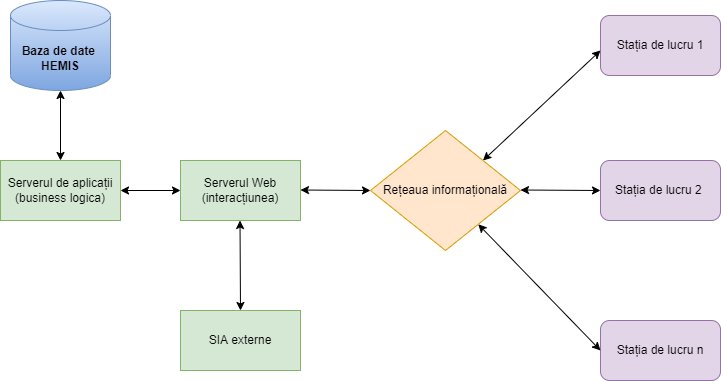 Fig.1 Infrastructura informațională a SIMÎSProdusele software ale serverului de aplicații și ale serverului web vor fi proiectate și elaborate în așa mod încât accesul la SIMÎS de la stațiile de lucru ale utilizatorilor să poată fi asigurat cu ajutorul produselor-program cu destinație generală - programe de navigare în Internet, procesoare de texte, procesoare de calcul tabelar, programe și dispozitive de autentificare a utilizatorilor etc., fără a fi necesară instalarea unor softuri specializate.Având în vedere importanța SIMÎS în cadrul resurselor informaționale de stat, este necesară o disponibilitate înaltă și accesul neîntrerupt la sistem. Din acest motiv, întreaga soluție va fi construită în regim de înaltă disponibilitate (24 de ore pe zi, 7 zile pe săptămână).Capitolul VIII
ASIGURAREA SECURITĂȚII INFORMAȚIONALE A SIMÎSPentru asigurarea îndeplinirii cerințelor de securitate, vor fi respectate următoarele principii de bază:1) confidențialitatea – asigurarea protecției resurselor de date educaționale împotriva accesului neautorizat. Accesul la date este limitat doar la participanții autorizați;2) integritatea – asigurarea completitudinii resurselor de date educaționale, precum și asigurarea împotriva manipulării frauduloase a datelor. Protecția împotriva dezastrelor va fi realizată prin crearea copiilor de rezervă incrementale și depline;3) disponibilitatea – asigurarea unui proces de redundanță pentru a proteja participanții de eventualele defecțiuni care pot surveni în timpul funcționării, precum și asigurarea datelor, componentelor funcționale și serviciilor asociate către utilizatorii autorizați la momentul solicitării;4) autenticitatea – garantarea faptului că datele nu au fost modificate. Pe lângă autenticitate, este important să se asigure și nonrepudierea datelor, adică autorii nu vor putea nega proveniența acestora.Utilizatorii de nivel de administrator al instituției și de nivel mai înalt vor avea acces la SIMÎS numai în baza autentificării prin MPass. Totodată, alți utilizatori la nivel de instituție vor putea fi autentificați prin MPass sau prin nume și parolă, cu trecerea etapizată la autentificare doar prin MPass.Utilizatorii vor fi autorizați să acceseze doar blocurile funcționale și datele pentru care au permisiunile necesare, conform rolurilor fiecăruia.Esența securității informaționale a SIMÎS constă în următoarele:1) prin securitate informațională se înțelege protecția resurselor și a structurii informaționale a SIMÎS împotriva acțiunilor premeditate sau accidentale cu caracter natural sau artificial, care au ca rezultat cauzarea prejudiciului participanților la procesele de colectare, stocare, prelucrare și schimb de informații;2) noțiunea de securitate informațională a SIMÎS include o serie de termeni precum: măsuri, politici, tehnologii, puncte de control, structură organizațională, atribuții și funcții în sistem. În procesul elaborării și exploatării SIMÎS se vor identifica și se vor implementa mijloacele ce vor asigura securitatea informațională a SIMÎS;3) colectarea, prelucrarea, stocarea, transmiterea și furnizarea datelor cu caracter personal se vor efectua în conformitate cu prevederile actelor normative;4) pentru a asigura nivelul securității informaționale stabilit de actele normative, la elaborarea și implementarea măsurilor de securitate se va ține cont de aspectul securității informației, care se referă la protecția datelor prin aplicarea unor măsuri de securizare la nivel logic, prin utilizarea tehnologiilor informației. Aceasta include programele antivirus, programele de tip „firewall”, programele de criptare a fișierelor și a purtătorilor externi de informație, delimitarea logică a subrețelelor.La elaborarea și exploatarea SIMÎS se va ține cont de actele normative cu privire la securitatea cibernetică. În scopul asigurării securității informaționale, la elaborarea și exploatarea SIMÎS vor fi respectate și îndeplinite cerințele și sarcinile ce urmează:1) securitatea informațională, care trebuie să se conformeze cerințelor legislației Republicii Moldova, precum și standardelor internaționale ce nu contravin legislației naționale și contribuie la sporirea gradului de securitate;2) confidențialitatea informației, care presupune limitarea accesului la anumite categorii de date ale persoanelor fără drepturile și împuternicirile corespunzătoare;3) consistența și integritatea logică a informației, adică prevenirea introducerii, modificării, copierii, actualizării și nimicirii neautorizate a datelor;4) protecția infrastructurii informaționale împotriva deteriorării și încercării de modificare a funcționării SIMÎS.Capitolul IX
RADIEREA DATELOR DIN SIMÎSDupă finalizarea studiilor, fără a continua, dosarul de caz este stocat în baza de date curentă în scopul generării rapoartelor și statisticilor, apoi este trecut în arhiva electronică.Termenul de păstrare în arhivă a dosarului de caz constituie 75 de ani de la data încheierii ultimului an de studii.La expirarea termenului de păstrare, dosarul de caz este radiat automat din SIMÎS, cu efectuarea înregistrării evenimentelor corespunzătoare.Capitolul X
DISPOZIȚII FINALEImplementarea SIMÎS poate influența eficientizarea proceselor de management educațional în cadrul învățământului superior. Datele deschise, furnizate de SIMÎS, vor oferi instituțiilor de învățământ și organelor de conducere a învățământului posibilitatea de a extinde participarea reprezentanților societății civile, părinților, tuturor cetățenilor țării la planificarea și desfășurarea procesului educațional, vor crea posibilități de evaluare a instituțiilor de învățământ și a întregului domeniu al educației.Elaborarea și implementarea SIMÎS presupune atât modernizarea software-urilor utilizate deja în managementul educațional la nivel central și instituțional, cât și elaborarea de produse-program noi, orientate spre integrarea lor în resursele informaționale de stat. Funcționarea eficientă a SIMÎS va fi condiționată de edificarea integrală a infrastructurii corespunzătoare. Organizarea SIMÎS pe baza principiilor modularității și scalabilităţii va permite implementarea acestuia pe etape, în dependență de disponibilitatea  instituțiilor de învățământ superior, în funcție de mijloacele financiare disponibile.Prezentul Concept va servi drept bază pentru elaborarea sarcinilor tehnice destinate proiectării, dezvoltării și introducerii consecutive în exploatare a componentelor ce vor realiza evidența entităților educaționale și vor asigura suportul informațional pentru managementul, monitorizarea și evaluarea fiecărui nivel și ciclu al sistemului de învățământ, a instituțiilor de învățământ de orice tip. Baza de date a SIMÎS va servi în calitate de resursă informațională consolidată pentru dezvoltarea și implementarea pe scară largă a serviciilor educaționale digitale.Până la începerea creării și implementării SIMÎS, posesorul sistemului informațional asigură înregistrarea respectivului sistem informațional în Registrul resurselor și sistemelor informaționale de stat.Ministerul Educației și Cercetării va acoperi costurile necesare pentru administrarea, funcționarea și dezvoltarea continuă a SIMÎS din contul și în limitele bugetului aprobat.Implementarea efectivă a SIMÎS revine Ministerului Educației și Cercetării și Centrului de Tehnologii Informaționale și Comunicaționale în Educație în comun cu autoritățile administrației publice locale și instituțiilor de învățământ superior. La îndeplinirea obiectivelor prezentului Concept pot participa și alte instituții ale statului, precum și organizații neguvernamentale care cooperează potrivit competențelor și în condițiile legii.Implementarea SIMÎS va contribui la crearea unui mediu favorabil pentru tranziția si integrarea instituțiilor de învățământ superior în societatea informațională. 